Comune di Spino d’Adda, Modulo per consegna buoni Spin EuroPARTE PER IL COMMERCIANTEIo sottoscritto_______________________________________________ in rappresentanza della attività________________________________________________ che ha aderito all’iniziativa Spin Euro E che ha come IBAN: CONSEGNO All’ufficio Ragioneria in data ___________numero ______,00 buoni Spin Euro avente un valore di  € ______,00 (in lettere:____________________________,00).Dichiaro altresì nel rispetto del regolamento vigente sui buoni Spin Euro di:Che tutti i buoni presentano solamente due timbriConsegnare nel copia degli scontrini ai fini di verifica Accettare il rimborso mediante bonifico bancario entro 30 giorni dalla presente dataAccettare che in caso di pendenze con il Comune di Spino d’Adda la quota di rimborso venga ad essere decurtata dalle pendenze esistenti (nel qual caso la presente ricevuta deve essere conservata a mezzo di giustificativo)Firmato:___________________________________________          data:__________________________________________________________________________________________________________PARTE PER IL COMUNE DI SPINO D’ADDAIo sottoscritto, incaricato del Comune di Spino d’Adda per la raccolta dei buoni, attesto che ho ricevuto numero ______,00 buoni Spin Euro avente un valore di  € ______,00 (in lettere:____________________________,00).Firmato:___________________________________________          data:__________________________________________________________________________________________________________Copia del presente documento deve essere rilasciata al commerciante, l’originale verrà archiviata in Comune.PARTE PER IL COMUNE DI SPINO D’ADDAIo sottoscritto, incaricato del Comune di Spino d’Adda, attesto che a fronte del versamento di numero ______,00 buoni (in lettere:____________________________,00) da parte dell’attività ________________________________________________________ saranno rimborsati euro € ______,00 (in lettere:____________________________,00) mediantebonifico bancario sull’iban indicatosaldo di pendenzeFirmato:___________________________________________          data:__________________________________________________________________________________________________________Copia del presente documento deve essere rilasciata al commerciante, l’originale verrà archiviata in Comune.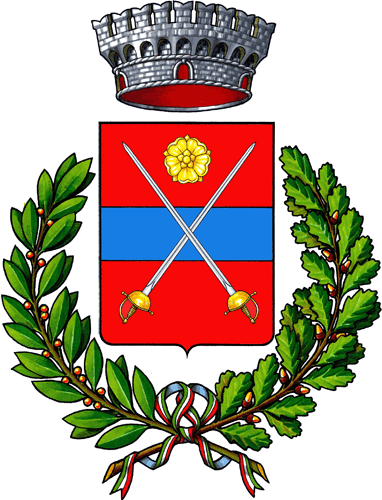 